Departamento de Registros Gerais e ControleAcadêmico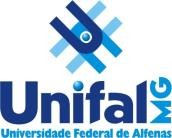 DRGCARequerimentodeMatrículaMestrado                            Doutorado                                            Doutorado DiretoMagnífico ReitorO(A) abaixo assinado(a)	 		,portador do documento de identidade nº	,CPF	,vem requerer matrícula deingresso	pelo	Edital		na	Universidade	Federal	de	Alfenas,	no	Curso	de	  no º	semestrede	.Para tanto declara estar ciente e deacordo com as seguintes condições para efetivação de sua matrícula:a matrícula somente será efetivada mediante o deferimento da mesma por autoridade competente e conferência da documentação devidamente enviada em formato digital pelo Sistema Informatizadodo DRGCA,conforme estabelecemos editais,regimentos, normas e demais regulamentações que regemo processo de seleção e ingressoao qual está se submetendo nesta instituição, podendo ainda sua   matrícula ser cancelada futuramente, no caso de ser detectada alguma irregularidade na documentação apresentada;o(a) aluno(a) ingressante deverá entregar este  requerimento originalmente assinado por ele no DRGCA/CRCA com a apresentação de um documento de identidade com foto, como formalização do ato de confirmação de sua matrícula conforme previsto no edital que rege o processo de seleção e ingresso ao qual está se submetendo.o(a) aluno(a) ao inserir cópias digitais da documentação solicitada no ato da matricula atesta sua autenticidade efidedignidadeemrelação adocumentaçãooriginal.Nestes termos,pede deferimento.	,	de	de	.AssinaturaEndereçoecontatoEndereçoecontatoEndereçoecontatoEndereçoecontatoEndereçoecontatoEndereçoecontatoEndereçoecontatoEndereçoecontatoEndereçoecontatoEndereçoecontatoEndereçoecontatoEndereçoecontatoEndereçoecontatoEndereçoecontatoEndereçoecontatoLogradouro (Rua,Av	)Logradouro (Rua,Av	)Logradouro (Rua,Av	)Logradouro (Rua,Av	)Logradouro (Rua,Av	)Logradouro (Rua,Av	)Logradouro (Rua,Av	)Logradouro (Rua,Av	)Logradouro (Rua,Av	)Logradouro (Rua,Av	)Logradouro (Rua,Av	)Logradouro (Rua,Av	)Logradouro (Rua,Av	)Logradouro (Rua,Av	)Logradouro (Rua,Av	)NºComplementoBairroCidadeUFCEPCEPCEPCEPCEPCEPCEPCEPCEPTelefone Residencial (xx)xxxxx-xxxxTelefone Residencial (xx)xxxxx-xxxxTelefone Residencial (xx)xxxxx-xxxxTelefone Celular (xx)xxxxx-xxxxTelefone Celular (xx)xxxxx-xxxxTelefone Celular (xx)xxxxx-xxxxTelefone Celular (xx)xxxxx-xxxxTelefone Celular (xx)xxxxx-xxxxTelefone Celular (xx)xxxxx-xxxxTelefone Celular (xx)xxxxx-xxxxTelefone Celular (xx)xxxxx-xxxxTelefone Celular (xx)xxxxx-xxxxTelefone Celular (xx)xxxxx-xxxxTelefone Celular (xx)xxxxx-xxxxTelefone Celular (xx)xxxxx-xxxxEmailEmailEmailEmailEmailEmailEmailEmailEmailEmailEmailEmailEmailEmailEmail